§665.  Powers and duties of commissioner1.  Examination of records, books; copies.  Every employer subject to this subchapter shall keep a true and accurate record of the hours worked by each employee and of the wages paid, such records to be preserved by the employer for a period of at least 3 years, and shall furnish to each employee with each payment of wages a statement that clearly shows the date of the pay period, the hours, total earnings and itemized deductions. An employer making payment by direct deposit or other means of electronic transfer shall provide each employee with an accurate record of the transfer, including the date of the pay period, the hours, total earnings and itemized deductions, when the transfer is made.  If the record is provided in an electronic format the employer shall provide a method by which the employee may have ready access to the information and print it without cost to the employee.  The director or the director's  authorized representative may, and upon written complaint shall have authority to enter the place of business or employment of any employer or employees in the State, as defined in section 663, for the purpose of examining and inspecting such records and copy any or all of such records as the director or the director's authorized representative determines necessary or appropriate. All information received is considered  confidential and may not be divulged to any other person or agency, except as may be necessary for the enforcement of this subchapter.[PL 2005, c. 89, §2 (AMD).]2.  Rules and regulations.  The director may make and promulgate from time to time, pursuant to Title 5, section 8051 et seq., such rules and regulations, not inconsistent with this subchapter, as he may deem appropriate or necessary for the proper administration and enforcement of this subchapter. The rules and regulations affecting any particular class of employees and employers shall be made and promulgated only after notice and opportunity to be heard to those employees and employers affected.[PL 1977, c. 694, §465 (RPR).]SECTION HISTORYPL 1965, c. 410, §6 (AMD). PL 1967, c. 466, §6 (AMD). PL 1971, c. 620, §13 (AMD). PL 1977, c. 694, §465 (AMD). PL 2005, c. 89, §2 (AMD). The State of Maine claims a copyright in its codified statutes. If you intend to republish this material, we require that you include the following disclaimer in your publication:All copyrights and other rights to statutory text are reserved by the State of Maine. The text included in this publication reflects changes made through the First Regular and First Special Session of the 131st Maine Legislature and is current through November 1. 2023
                    . The text is subject to change without notice. It is a version that has not been officially certified by the Secretary of State. Refer to the Maine Revised Statutes Annotated and supplements for certified text.
                The Office of the Revisor of Statutes also requests that you send us one copy of any statutory publication you may produce. Our goal is not to restrict publishing activity, but to keep track of who is publishing what, to identify any needless duplication and to preserve the State's copyright rights.PLEASE NOTE: The Revisor's Office cannot perform research for or provide legal advice or interpretation of Maine law to the public. If you need legal assistance, please contact a qualified attorney.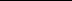 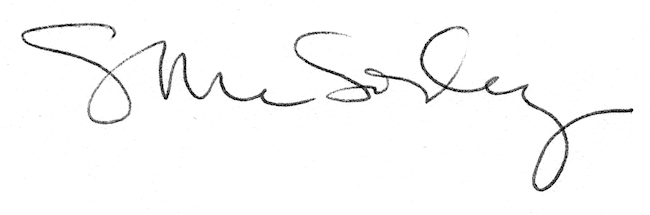 